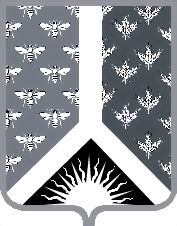 СОВЕТ НАРОДНЫХ ДЕПУТАТОВ НОВОКУЗНЕЦКОГО МУНИЦИПАЛЬНОГО РАЙОНАР Е Ш Е Н И Еот 26 мая 2020 г. № 206О внесении изменений в решение Совета народных депутатов Новокузнецкого муниципального района от 18.09.2018 № 11 «О составе постоянных комиссий Совета народных депутатов Новокузнецкого муниципального района»Учитывая свободное волеизъявление депутата Совета народных депутатов Новокузнецкого муниципального района Куртуковой В.А., и руководствуясь статьей 10 Регламента Совета народных депутатов Новокузнецкого муниципального района, Совет народных депутатов Новокузнецкого муниципального района  Р Е Ш И Л:1. Внести в решение Совета народных депутатов Новокузнецкого муниципального района от 18.09.2018 № 11 «О составе постоянных комиссий Совета народных депутатов Новокузнецкого муниципального района» изменения, изложив приложение к нему в редакции согласно приложению к настоящему Решению.2. Опубликовать настоящее Решение в Новокузнецкой районной газете «Сельские вести».3. Контроль за исполнением настоящего Решения возложить на комиссию по вопросам местного самоуправления Совета народных депутатов Новокузнецкого муниципального района.4. Настоящее Решение вступает в силу со дня его принятия.Председатель Совета народных депутатов Новокузнецкого муниципального района                                                                             Е.В. Зеленская                                                                   С О С Т А В постоянных комиссий Совета народных депутатов Новокузнецкого муниципального района	1. Состав комиссии по вопросам бюджета, налоговой политики, финансов и экономики:2. Состав комиссии по вопросам градостроительной и дорожной деятельности, коммунального хозяйства, транспорта и связи:3. Состав комиссии по вопросам социальной политики:4. Состав комиссии по вопросам местного самоуправления:Приложениек решению Совета народных депутатов Новокузнецкого муниципального районаот 26 мая 2020 г. № 206«О внесении изменений в решение Совета народных депутатов Новокузнецкого муниципального района от 18.09.2018 № 11 «О составе постоянных комиссий Совета народных депутатов Новокузнецкого муниципального района»«Приложениек решению Совета народных депутатов Новокузнецкого муниципального районаот 18 сентября 2018 г. № 11«О составе постоянных комиссий Совета народных депутатов Новокузнецкого муниципального района»Абрамян Микаэл Сарибекович-депутат Совета народных депутатов Новокузнецкого муниципального района по одномандатному избирательному округу № 4;Афанасьев Евгений Сергеевич-депутат Совета народных депутатов Новокузнецкого муниципального района по единому избирательному округу, избранный в составе списка кандидатов в депутаты Совета народных депутатов Новокузнецкого муниципального района второго созыва, выдвинутого избирательным объединением Кемеровское региональное отделение Политической партии ЛДПР – Либерально-демократической партии России;Ковалев Игорь Владимирович-депутат Совета народных депутатов Новокузнецкого муниципального района по одномандатному избирательному округу № 10;Куртукова Виктория Александровна-депутат Совета народных депутатов Новокузнецкого муниципального района по единому избирательному округу, избранный в составе списка кандидатов в депутаты Совета народных депутатов Новокузнецкого муниципального района второго созыва, выдвинутого Новокузнецким районным местным отделением партии «ЕДИНАЯ РОССИЯ»;Ляпин Николай Иванович-депутат Совета народных депутатов Новокузнецкого муниципального района по единому избирательному округу, избранный в составе списка кандидатов в депутаты Совета народных депутатов Новокузнецкого муниципального района второго созыва, выдвинутого Новокузнецким районным местным отделением партии «ЕДИНАЯ РОССИЯ»;Смородинов Евгений Александрович-депутат Совета народных депутатов Новокузнецкого муниципального района по единому избирательному округу, избранный в составе списка кандидатов в депутаты Совета народных депутатов Новокузнецкого муниципального района второго созыва, выдвинутого избирательным объединением Кемеровское областное отделение политической партии «Коммунистическая партия Российской Федерации».Афанасьев Евгений Сергеевич-депутат Совета народных депутатов Новокузнецкого муниципального района по единому избирательному округу, избранный в составе списка кандидатов в депутаты Совета народных депутатов Новокузнецкого муниципального района второго созыва, выдвинутого избирательным объединением Кемеровское региональное отделение Политической партии ЛДПР – Либерально-демократической партии России;Григорьев Владимир Владимирович-депутат Совета народных депутатов Новокузнецкого муниципального района по одномандатному избирательному округу № 13;Кагерманов Салман Вахидович-депутат Совета народных депутатов Новокузнецкого муниципального района по одномандатному избирательному округу № 5;Камбаров Рафиг Сатдар оглы-депутат Совета народных депутатов Новокузнецкого муниципального района по единому избирательному округу, избранный в составе списка кандидатов в депутаты Совета народных депутатов Новокузнецкого муниципального района второго созыва, выдвинутого Новокузнецким районным местным отделением партии «ЕДИНАЯ РОССИЯ»;Макеев Николай Васильевич-депутат Совета народных депутатов Новокузнецкого муниципального района по одномандатному избирательному округу № 8;Низовский Михаил Александрович-депутат Совета народных депутатов Новокузнецкого муниципального района по одномандатному избирательному округу № 1;Юрьева Марина Станиславовна-депутат Совета народных депутатов Новокузнецкого муниципального района по одномандатному избирательному округу № 6.Афанасьев Евгений Сергеевич-депутат Совета народных депутатов Новокузнецкого муниципального района по единому избирательному округу, избранный в составе списка кандидатов в депутаты Совета народных депутатов Новокузнецкого муниципального района второго созыва, выдвинутого избирательным объединением Кемеровское региональное отделение Политической партии ЛДПР – Либерально-демократической партии России;Беляева Татьяна Константиновна-депутат Совета народных депутатов Новокузнецкого муниципального района по единому избирательному округу, избранный в составе списка кандидатов в депутаты Совета народных депутатов Новокузнецкого муниципального района второго созыва, выдвинутого Новокузнецким районным местным отделением партии «ЕДИНАЯ РОССИЯ»;Гранкина Олеся Валерьевна-депутат Совета народных депутатов Новокузнецкого муниципального района по одномандатному избирательному округу № 14;Зеленская Елена Васильевна-депутат Совета народных депутатов Новокузнецкого муниципального района по единому избирательному округу, избранный в составе списка кандидатов в депутаты Совета народных депутатов Новокузнецкого муниципального района второго созыва, выдвинутого Новокузнецким районным местным отделением партии «ЕДИНАЯ РОССИЯ»;Кривенко Владимир Михайлович-депутат Совета народных депутатов Новокузнецкого муниципального района по одномандатному избирательному округу № 15;Кузьмина Лилия Александровна-депутат Совета народных депутатов Новокузнецкого муниципального района по одномандатному избирательному округу № 9;Лобыкина Наталья Юрьевна-депутат Совета народных депутатов Новокузнецкого муниципального района по единому избирательному округу, избранный в составе списка кандидатов в депутаты Совета народных депутатов Новокузнецкого муниципального района второго созыва, выдвинутого избирательным объединением Кемеровское региональное отделение Политической партии ЛДПР – Либерально-демократической партии России;Румынская Елена Васильевна-депутат Совета народных депутатов Новокузнецкого муниципального района по одномандатному избирательному округу № 2.Андреева Елена Петровна-депутат Совета народных депутатов Новокузнецкого муниципального района по одномандатному избирательному округу № 7;Афанасьев Евгений Сергеевич-депутат Совета народных депутатов Новокузнецкого муниципального района по единому избирательному округу, избранный в составе списка кандидатов в депутаты Совета народных депутатов Новокузнецкого муниципального района второго созыва, выдвинутого избирательным объединением Кемеровское региональное отделение Политической партии ЛДПР – Либерально-демократической партии России;Брюшковский Сергей Владимирович-депутат Совета народных депутатов Новокузнецкого муниципального района по одномандатному избирательному округу № 12;Булхов Вячеслав Викторович-депутат Совета народных депутатов Новокузнецкого муниципального района по одномандатному избирательному округу № 11;Иванов Александр Сергеевич-депутат Совета народных депутатов Новокузнецкого муниципального района по единому избирательному округу, избранный в составе списка кандидатов в депутаты Совета народных депутатов Новокузнецкого муниципального района второго созыва, выдвинутого Новокузнецким районным местным отделением партии «ЕДИНАЯ РОССИЯ»;Клименок Сергей Михайлович-депутат Совета народных депутатов Новокузнецкого муниципального района по единому избирательному округу, избранный в составе списка кандидатов в депутаты Совета народных депутатов Новокузнецкого муниципального района второго созыва, выдвинутого Новокузнецким районным местным отделением партии «ЕДИНАЯ РОССИЯ»;Кравцова Светлана Ильинична-депутат Совета народных депутатов Новокузнецкого муниципального района по одномандатному избирательному округу № 3.»